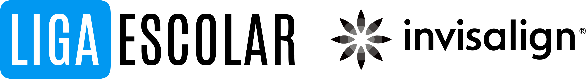 Liga Escolar de Vôlei 2024Relação NominalInstituição de Ensino:Professor Responsável:Telefone:Categoria: Masculino (  ) Feminino (  )Idade: 14 anos (  ) 16 anos (  ) 18 anos (  )Declaro para os devidos fins, que lemos e estamos de acordo com o regulamento da competição, que todos os alunos acima estão matriculados regularmente nesta instituição de ensino e que todas as informações são verdadeiras.Rio, ___ de _________ de 2024.                 ___________________________                                                                 Carimbo e assinatura da direção NomeCPFNascimento010203040506070809101112131415161718